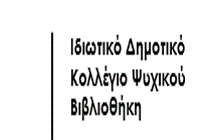 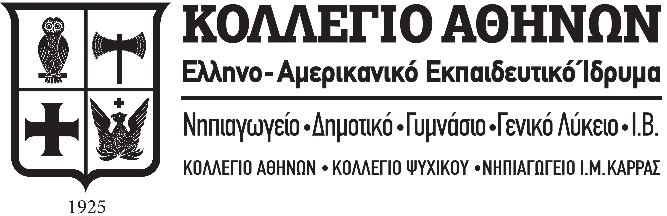 Η Βιβλιοθήκη σάς προτείνει…
 Βιβλία για την  2η τάξη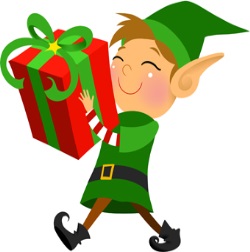 Αγγέλη, Ειρήνη. Το γεράκι στην καμινάδα. Εκδ. Καστανιώτης, 2020.Αγγέλου, Άγγελος. Ένας πραγματικός ιππότης. Εκδ. Ίκαρος, 2020.Αντωνίου, Νίκος. Μια μέρα μόνο. Εκδ. Καστανιώτης, 2020.Γεροκώστα Εύη. Χρατς. Εκδ. Καλειδοσκόπιο, 2020.Δαρλάση, Αγγελική. Το ασχημόπαπο και ο γεροπαράξενος. Εκδ. Μεταίχμιο, 2020.Ζέη, Άλκη. Ο νυχτερινός περίπατος της γιαγιάς. Εκδ. Μεταίχμιο, 2020.Κατσαμά, Ελένη. Εξυπερύ, ο πρίγκιπας που δεν μεγάλωσε ποτέ. Εκδ. Πατάκης, 2020.Κρις, Κατερίνα. Η Φαντασία. Εκδ. Πατάκης, 2020.Κυριτσόπουλος, Αλέξης. Κουράγιο. Εκδ. Κέδρος, 2020.Λοϊζίδου, Μαρία. Η ιστορία του… λάθους μου. Εκδ. Ψυχογιός, 2020.Μιχαηλίδου-Καδή, Μαρίνα. Ένα χαμόγελο και δύο όμορφες λέξεις. Εκδ. Καλέντης, 2020.Μπαμπέτα - Μπακιρτζή, Ιωάννα. Οι καλημέρες ενός ιππότη. Εκδ. Μεταίχμιο, 2020. Μπαμπέτα - Μπακιρτζή, Ιωάννα. Οι συγγνώμες μιας μάγισσας. Εκδ. Μεταίχμιο, 2019. 14) Μπαμπέτα - Μπακιρτζή, Ιωάννα. Τα ευχαριστώ ενός ιππότη. Εκδ. Μεταίχμιο, 2019.
15) Μπασλάμ, Δημήτρης. Το πουλόβερ. Εκδ. Καλειδοσκόπιο, 2020.
16) Μπασλάμ, Δημήτρης. Ο πιο δυνατός άνθρωπος του κόσμου. Εκδ. Καλειδοσκόπιο, 2020.
17) Μπουρμπούρη, Ράνια. Το άτακτο βιβλίο των καλών τρόπων. Εκδ. Ψυχογιός, 2020.
18) Παγώνα, Σταυρούλα. Μικρός οδηγός βιβλίων. Εκδ. Ίκαρος, 2020.
19) Παπαγιάννη, Μαρία. Η χύτρα που κελαηδούσε ιστορίες. Εκδ. Πατάκης, 2020.
20) Παπαθεοδώρου, Βασίλης. Σκάρλετ, η γάτα της φωτιάς. Εκδ. Καστανιώτης, 2020.
21) Παπαϊωάννου, Θοδωρής. Όταν εσύ λείπεις. Εκδ. Πατάκης, 2020.
22) Παππά, Ροδούλα. Πώς φτιάχνεται ένα παιδικό βιβλίο και οι συνέπειες για το περιβάλλον. 
Εκδ. Τσαλαπετεινός, 2020.
23) Πετκανοπούλου, Μαρία. Αχ, αυτός ο κόσμος των μεγάλων! Εκδ. Τζιαμπίρης-Πυραμίδα, 2020.
24) Πιπίνη, Αργυρώ. Όταν ο ήλιος πάει για ύπνο. Εκδ. Μάρτης, 2020.
25) Πιστώφ, Μίλτος. Σι-Λόντε. Το κορίτσι που βρήκε τη μουσική. Εκδ. Διόπτρα, 2020.
26) Πονηρού-Λιγνού, Μαριλίζα. Μικροί Επιστήμονες 1. Εύκολες ιδέες για να κάνετε STEAM στο σπίτι. Εκδ. Καστανιώτης, 2020.
27) Ρουσάκη, Μαρία. Το παλάτι του Οδυσσέα. Εκδ. Μεταίχμιο, 2020.
28) Σέρβη, Κατερίνα. Μυρρίνη, η μικρή Αθηναία. Εκδ. Πατάκης, 2020.
29) Τσίτας Μάκης. Η καμηλοπάρδαλη Χαραλαμπία. Εκδ. Μεταίχμιο, 2020.
30) Φαλκονάκη Άλισον. Ο φίλος μου ο Τίμος και το κλαδάκι. Εκδ. Παπαδόπουλος, 2020.
31) Φραγκεσκάκη, Χριστίνα. Το αγόρι που γύρευε τις μυρωδιές. Εκδ. Πατάκης, 2020.
32) Χαραλάς, Κώστας. Μάγια Χουζούρια. Εκδ. Μεταίχμιο, 2020.
33) Χατζή, Γιολάντα. Η σειρά των βιβλίων «Μικρές ελληνικές ιστορίες». Εκδ. Καστανιώτης, 2020.34) Χουλιάρα, Σοφία. Μικρές ιστορίες για να πετάξεις. Εκδ. Καλειδοσκόπιο, 2020.
35) Balpe, Anne-Gaelle. Υπηρεσία μέτρων και σταθμών. Εκδ. Μέλισσα, 2019.
36) Baumann, Anne Sophie. Η πόλη ξεδιπλώνεται. Εκδ. Πατάκης, 2020.
37) Baumann, Anne Sophie. Οι μεγάλες κατασκευές ξεδιπλώνονται. Εκδ. Πατάκης, 2020.
38) Brownridge, Lucy . Φρίντα Κάλο. Εκδ. Διόπτρα, 2020.
39) Castrillon Melissa. Το μπαλκόνι. Εκδ. Ποταμός, 2020.
40) Drillon, Anne-Fleur. Μιρέιγ. Εκδ. Κόκκινη Κλωστή Δεμένη, 2020.
41) Fan Terry – Fan Eric. Μπάρναμπους, η μεγάλη απόδραση. Εκδ. Μεταίχμιο, 2020.
42) Fernihough, Jo. Το κοράκι και το παγώνι. Εκδ. Καλειδοσκόπιο, 2020.
43) Goodhart, Pippa. Εσύ επιλέγεις. Εκδ. Ίκαρος, 2020.
44) Hall, Kirsten. Πετά πετά η μέλισσα. Εκδ. Ποταμός, 2020.45) Hart, Caryl. Μαζί είναι καλύτερα! Εκδ. Μεταίχμιο, 2020
46) Hockney, David. Η ιστορία των εικόνων. Εκδ. ΚΑΠΟΝ 2020.
47) Jeffers, Oliver. Η τύχη του Φάουστο. Εκδ. Ίκαρος, 2020.
48) Kate Pankhurst. Υπέροχες γυναίκες που έσωσαν τον πλανήτη. Εκδ. Μεταίχμιο, 2020.
49) Κobi, Yamada. Επειδή είχα δάσκαλο. Εκδοτικός Οργανισμός Λιβάνη, 2019.50) Magrin, Federica. Το μεγάλο βιβλίο των δράκων. Εκδ. Κόκκινη Κλωστή Δεμένη, 2020.
51) Megumi, Iwasa. Γεια σου καμηλοπάρδαλη. Εκδ. Μέλισσα, 2020.
52) Robson, Kirsteen. Παιχνίδια αντι-βαρεμάρας με γρίφους για μικρά παιδιά. Εκδ. Πατάκης, 2020.
53) Pazos, Carlos . Αεροδιαστημική. Εκδ. Διόπτρα, 2020.
54) Reynolds, Peter. Συλλέκτης λέξεων. Εκδ. Μεταίχμιο, 2020.
55) Siegner, Ingo. Ο μικρός δράκος Καρύδας. Οι άγριοι πειρατές. Εκδ. Μεταίχμιο, 2020.
56) Swift, Keilly. Πώς θα φτιάξουμε έναν καλύτερο κόσμο. Εκδ. Διόπτρα, 2020.
57) Stilton, Geronimo. Τελικός κυπέλου στην Ποντικούπολη. Εκδ. Κέδρος, 2020.
58) Tucker, Zoe. Η Γκρέτα και οι γίγαντες. Εκδ. Πατάκης, 2020. 
59) Verdick, Elizabeth. Η αναμονή δεν είναι για πάντα. Εκδ. Μεταίχμιο, 2020.60) Με τη σκέψη μου αγκαλιάζω τον κόσμο. Εκδ. Ελληνοεκδοτική, 2020.
61) Τα βιβλία της σειράς «Άκου τη μελωδία». Εκδ. Πατάκης, 2020.
62) Τα βιβλία της σειράς «Μικρά παιδιά με μεγάλα όνειρα». Εκδ. Διόπτρα, 2020.
63) Το μεγάλο βιβλίο των απαντήσεων. Η γη μας. Εκδ. Διόπτρα, 2020.
Χριστουγεννιάτικα βιβλίαΒάγια, Αυγή. Ο κουραμπιές Γιεσγιές! Εκδ. Διόπτρα, 2017.Γραμματικάκη, Μαριβίτα. Εγώ το ξωτικό. Εκδ. Καλέντης, 2019.Κυριακού, Φαίδων. Όνειρο Χριστουγέννων. Εκδ. Μάρτης, 2019.Κουμαριανού, Μαριάννα. Αυτός είναι φίλος μου. Εκδ. Ελληνοεκδοτική, 2020.Κουτσιαρής, Βασίλης – Γιάννης Διακομανώλης. Δεν θα κοιμηθώ απόψε. Εκδ. Ελληνοεκδοτική, 2020Κυρίτση, Ιωάννα. Η μπουγάδα του Αϊ-Βασίλη. Εκδ. Παπαδόπουλος, 2015.Κωτσαλίδου, Δόξα. Το χελιδόνι που περίμενε τα Χριστούγεννα. Εκδ. Ελληνοεκδοτική, 2014.Λιβάνη, Γιώτα. Μια φορά τον χρόνο. Εκδοτικός Οργανισμός Λιβάνη, 2019.Λιβάνη, Γιώτα. Το πιο μικρό ξωτικό. Εκδοτικός Οργανισμός Λιβάνη, 2019. Τσιαμπόκαλου, Μάγια. Η Μάγια στο δάσος των Χριστουγέννων. Εκδ. Καστανιώτης, 2019.Archer, Mandy. Πού είναι ο Αϊ-Βασίλης; Εκδ. Μεταίχμιο, 2020.Hillenbrand, Will. Κάθε παραμονή Χριστουγέννων. Εκδ. Μίνωας, 2020.Hughes, John. Μόνος στο σπίτι. Εκδ. Άγκυρα, 2017.Krensky, Stephen. Πώς βρήκε τη δουλειά του ο Αϊ-Βασίλης. Εκδ. Παπαδόπουλος, 2018.Lindgren, Astrid. Ο νάνος και η αλεπού. Εκδ. Μάρτης, 2018.Morpurgo, Michael. Ο παππούς μου ο Αϊ-Βασίλης. Εκδ. Παπαδόπουλος, 2019.Reynolds, Peter. Το μικρότερο χριστουγεννιάτικο δώρο. Εκδ. Μεταίχμιο, 2020.Rodolphe. Νυχτερινό τρένο. Εκδ. Ίκαρος. 2019. 19) Snow, Ivy. 25 μέρες μέχρι τα Χριστούγεννα. Εκδ. Μεταίχμιο, 2020.
20) Stephens, Helen. Πώς να κρύψεις ένα λιοντάρι τα Χριστούγεννα. Εκδ.  Ίκαρος, 2019. 
21) Vian, Boris. Το βαλς των Χριστουγέννων. Εκδ. Ποταμός, 2019.Καλές γιορτές!